Vertaling van klachten en tekens naar medische terminologie/syndromenPijn op de borst bij zeventigjarige man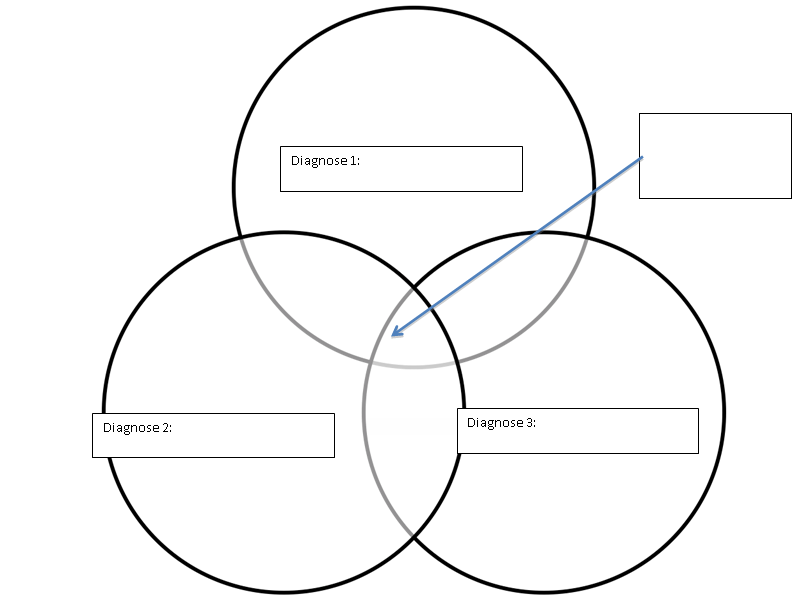 Ziekte illness scripts voor : Acute dyspneu bij vijftigjarige vrouwZiekte illness scripts voor : Abdominale pijn bij dertigjarige vrouwZiekte illness scripts voor : Platte stoelgang sinds één weekSub-acute diarreeMoeite om te slikkendysfagieLopende en verstopte neus sinds een maandChronische rinitisMeer en meer haaruitval sinds 2 maandenChronische alopeciaHartkloppingen sinds 2 wekenSub-acute/chronische Palpitaties Pijnlijk gewricht zonder zwelling, roodheid of warmtearthrologieIJl hoofd en verminderde bloeddruk bij rechtstaanOrthostatische hypotensieTollende kamer sinds 3 uurAcute VertigoDubbel zicht sinds 3 wekenChronische diplopieGevoeligheid voor licht en geluid sinds 6 maandenChronische hyperacusisDikke, pijnlijke en warme enkel sinds 2 dagen, andere gewrichten normaalAcute mono artritis Sinds 6 uur toenemende koorts, hoofdpijn en nekstijfheidAcute meningitisOp en af kort van adem, telkens ongeveer een half uur durendIntermittente (episodische) DyspneuOp en af krampachtige buikpijnIntermittente (episodische/sporadische) dyspepsia/ abdominalgieDrukgevoel op de borst, optredend bij inspanningAngina pectorisNormale kracht maar wankelend stappenAtaxieKortstondig flauwvallensyncopeGeen regels (menstruatie) sinds 3 maandenAmenorroeBloederige diarree en koortsDysenterieBraken, opgezette buik, hyperactieve darmgeluidenIleus (mechanische)Matheid bij percussie, verminderde stemfremitus, verminderd ademgeruis bij longauscultatiePneumonieEgofonie, toegenomen ademgeruis, toegenomen stemfremitus bij longauscultatieKlaplongLaag aantal rode bloedcellen met verlaagd MCVMicrocytaire anemieLaag aantal rode en witte bloedcellen en plaatjesAnemieOedeem, hoge bloeddruk, rode bloedcellen en eiwitten in urineGlomerulonefritisS3, hypotensie, tachycardie, reutels, oedeem, verwardheidCongestief hartfalenZwakte en voos gevoel rechterarm met acuut beginParese, dysesthesia (hartinfarct)Verwardheid, desorientatie, op en af bewustzijndeliriumHoofdpijn, koorts, lymfocytose in CSV met negatieve gramkleuring en cultuurBacteriële meningitisGevoelige, opgezette buik, afwezige darmgeluiden, rebound + en defense +Peritonitis/ paralytische ileusDD voor klinisch syndroomMechanismeEpidemiologieTijdsverloopSymptomenTekensBijkomende onderzoekenBehandeling/prognoseMyocardical infarctEen deel van het myocard (hartspier) sterft af doordat de bloedtoevoer via de coronaire bloedvaten onderbroken wordt door een bloedklonter.Verhoogde kans bij: mannen, hoge leeftijd, diabetes, hoge cholesterol, erfelijke factoren, alcohol, roken, ongevzonde eetgewoontes, weinig beweging, obesitas, stressHyper-Acuut Diffuse pijn op de borst (angina) crushingPijn in linker/rechter arm en schouderZwetenNauseaOvergeven SyncopeDyspneuVermoeidheidKortademigZwaktePalpitatiesAbnormale hartslag of bloeddrukBloedonderzoek: sterke stijging troponine na 2-3u met een piek na 1-2 dagen gehalte, ECG, beeldvorming, angiogram,Anticoagulantia: apirine, bypass, stent, PCIInflammatoire cardiomyopathie, myocarditisMeestal het gevolg van een virale infectie waarbij het lyocard ontstoken geraakt.Personen met HIV,AcuutPijn op borst (heel lokaal)KoortsKortademigPalpitatiesHartfalenECG, bloedonderzoek: CRP stijgt, angiografie en vervolgns een biopt nemen, stijging in troponine gehalte, ESR IgMEerder symptomatische behandeling, rust, Operatief, inotropes, ACE inhibitors, beta blockers, en diureticsBrandend maagzuur, acid reflux disease (GERD)Zuur maagsap komt terug naar boven en komt de oesophagus binnen omdat de sphincter niet meer geod functioneert. Is meestal erger enkele uren na een maaltijd en wordt erger wanneer men ligtRoken, obesitas, ongezonde eetgewoontes, zwangerschap, …1/20 americanen heeft hier een licht/milde vorm van. Bij kinderen onder 18 maanden is dit vaak voorkomendAcuut-chronischPijn/brandend gevoel in de borst of bovenste deel van de maag. OvergevenNauseaHeartburndysphagiaEndoscopie, biopt, X-ray, Gezondere levensstijl, antacids,… Illness ScriptsDiagnose 1: hartinfarctDiagnose 2: myocarditisDiagnose 3EpidemiologieVerhoogde kans bij: mannen, hoge leeftijd, diabetes, hoge cholesterol, erfelijke factoren, alcohol, roken, ongevzonde eetgewoontes, weinig beweging, obesitas, stressVerhoogde kans bij mensen met HIVRoken, obesitas, ongezonde eetgewoontes, zwangerschap, …TijdsverloopHyper-AcuutAcuutAcuut-chronischSyndroomstellingDiffuse pijn op de borst (angina)Pijn in linker/rechter arm en schouderZwetenNauseaOvergeven SyncopeDyspneuVermoeidheidZwaktePalpitatiesAbnormale hartslag of bloeddrukkortademigPijn op borst (heel lokaal)KoortsKortademigPalpitatiesHartfalenPijn/brandend gevoel in de borst of bovenste deel van de maag. Overgeven soms met bloed bijNauseaHeartburnDysphagiaBoerenZiektemechanismeEen deel van het myocard (hartspier) sterft af doordat de bloedtoevoer via de coronaire bloedvaten onderbroken wordt.Ontsteking van het spierweefsel (myocard ten gevolge van virale infectie)Zuur maagsap komt terug naar boven en komt de oesophagus binnen omdat de sphincter niet meer geod functioneert. Is meestal erger enkele uren na een maaltijd en wordt erger wanneer men ligtDD voor klinisch syndroomMechanismeEpidemiologieTijdsverloopSymptomenTekensBijkomende onderzoekenBehandeling/prognosePneumonieBacteriële of virale infectie van de longenVerhoogde kans bij patienten met cystic fibrosis, COPD, en astma, diabetes, hartfalenzwak immuunsysteem, rokers, na een beroerte (wanneer een beperkte mogelijkheid tot hoesten), lever en nier falen, hogere leeftijd. India, China PakistanSub-AcuutDyspneuSpierpijn, gewrichtspijnNausea en overgevenhoestenKoortsEgofonieSputumproductieBrochiale ademhalingCrackels hoorbaarGedempte percusie (+luider)Sterke vocale resonantieVerhoogde hartslag en lage bloeddrukX-ray, culctuurkweek van het sputum, bloedonderzoekAntibiotica indien bacterieel (verdwijnt na 3-6 dagen), virale: Neuraminidase inhibitors. Long embolieIs een embolie/ afsluiting (door thrombus of luchtbel) van de arteria pulmonalis waardoor het bloed niet meer van zuurstof voorzien kan worden.Leeftijd boven de 50, lang neerliggen, hoge hartslag, lage saturatie (<94%)AcuutSnel en oppervlakkig ademhalen, tachypneudyspneuPijn op de borstvastzittend aan de ademhalingPlots ontstane hoestprikkelVerhoogde hartslag Lichte stijging van lichaamstemperatuurBloedsliertjes in sputum (hemoptysis)CyanosisSyncopeZwelling benenECG (overbelaste rechterhart helft), lage CO2 concentratie, CT-scan, bepalen van D-dimeer in bloed (hoge spec), Wells scoreStollingsremmers,Thrombolyse, antistollings medicijnen.Minder dan 5-10 percent van de gevallen zijn fataalAstmaChronische inflammatie van de bronchiën of bronchiolen waardoor het glad spierweefsel hierrond sterk kunnen samentrekken en zorgen voor een vernauwing van de doorgang8-10% van de volwassenen en 5-8% van de kinderen heeft astma. Voornamelijk bij jonge kinderen en personen ouder dan 40 jaar.Acuut-chronischDyspneuHoestenBenauwdheidWheezing (piepende ademhalingKlinische diagnose, spirometrieSalbutamol (SABA) is een puffer die voor acute behandeling wordt gebruikt. Voor langetermijn worden LABA en corticosteroiden gegevenIllness ScriptsDiagnose 1: PneumonieDiagnose 2: LEDiagnose 3:EpidemiologieVerhoogde kans bij patienten met cystic fibrosis, COPD, en astma, diabetes, hartfalenzwak immuunsysteem, rokers, na een beroerte (wanneer een beperkte mogelijkheid tot hoesten), lever en nier falen, hogere leeftijd. India, china pakistanLeeftijd boven de 50, lang neerliggen, hoge hartslag, lage saturatie (<94%)8-10% van de volwassenen en 5-8% van de kinderen heeft astma. Voornamelijk bij jonge kinderen en personen ouder dan 40 jaar.TijdsverloopAcuutAcuutAcuut-chronischSyndroomstellingKoortsEgofonieSputumproductieBrochiale ademhalingCrackels hoorbaarGedempte percusie (+luider)Sterke vocale resonantieDyspneuSpierpijn, gewrichtspijnNausea en overgevenVerhoogde hartslag en lage bloeddrukhoestenSnel en oppervlakkig ademhalen, tachypneudyspneuPijn op de borstvastzittend aan de ademhalingPlots ontstane hoestprikkel Verhoogde hartslag Lichte stijging van lichaamstemperatuurBloedsliertjes in sputum (hemoptysis)CyanosisSyncopeZwelling benenWheezing (piepende ademhalingDyspneuHoestenBenauwdheidZiektemechanismeBacteriële of virale infectie van de longenIs een embolie/ afsluiting (door thrombus of luchtbel) van de arteria pulmonalis waardoor het bloed niet meer van zuurstof voorzien kan worden.Chronische inflammatie van de bronchiën of bronchiolen waardoor het glad spierweefsel hierrond sterk kunnen samentrekken en zorgen voor een vernauwing van de doorgangDZ/Diagnostic Syndrome*:MechanismsEpidemiologyTimeSymptomsSignsDx TestsTreatment/PrognosisAppendicitisWordt veroorzaakt door een obstructie van de appendix meestal door feces. De verminderde bloedtoevoer, druk op de appendix en bacteriële groei zorgen voor het afsterven van het weefsel.Kan bij iedereen voorkomen: meestal bij oudere kinderen en volwassenen tot in de dertig (5-30jaar; meest bij 28jaar). Verhoogde kans wanneer: mannelijk, wonen in afgelegen gebiedenAcuut, verergerendAbdominale pijnPijn bij niezen en hoestenMisselijkheidOvergevenDiarreeGeen windjes kunnen latenVerminderde eetlustconstipatiekoortsBloedonderzoek, MRI en CT,US, urine onderzoek, klinisch onderzoek (testen)Operatief: laparoscopie ,laparotomieAntibiotica indien milde vorm. Pijn gaat weg na enkele dagenGastro-enteritisMeestal veroorzaakt door virussen en bacteriën (rotavirus, Escherichia coli en Campylobacter. De infectie leidt tot inflammatie van de dikke of dunne darm. Contaminatie na enkele uren, incubatie tijd van enkele dagen.Hoger risico bij kinderen door gebrek aan immuniteit.AcuutDiarree (bij virale: bloed en mucus, bij bacteriële niet aanwezig maar wel waterig)MisselijkheidOvergevenAbdominale pijn (krampen)Verminderde eetlustvermoeidheidKoorts met koude rillingenStoelgang onderzocht op aanwezigheid bacterieRust, symptomatische behandelingGalwegontstekingDe galstenen worden in de galblaas geproduceert. Indien ze in de galwegen terechtkomen, verhinderen ze de galafvloei, dit veroorzaakt een ontstekingVerhoogde kans bij: hogere leeftijd (na 40 jaar), vrouwen, obesitas, vroege bevalling, diabetes, hypothyreoïdie, ileum ziekten, kunstmatige voedingAcuut-chronischAbdominale pijn rechts bovenUitstraling pijn naar schouder of rugMisselijkhiedOvergevenGeelzuchtUS, klinisch onderzoek, bloedonderzoek, ERCP (Endoscopische Retrograde Cholangio- en Pancreatografie)Operatief: laparoscopie, wegnemen tijdens ERCP, antibioticaIllness ScriptsDiagnose 1: AppencicitisDiagnose 2: GatsroenteritisDiagnose 3EpidemiologieKan bij iedereen voorkomen: meestal bij oudere kinderen en volwassenen tot in de dertig (5-30jaar). Verhoogde kans wanneer: mannelijk, wonen in afgelegen gebieden.Hoger risico bij kinderen door gebrek aan immuniteit.Verhoogde kans bij: hogere leeftijd (na 40 jaar), vrouwen, obesitas, vroege bevalling, diabetes, hypothyreoïdie, ileum ziekten, kunstmatige voedingTijdsverloopAcuutAcuutAcuutSyndroomstellingAbdominale pijnPijn bij niezen en hoestenMisselijkheidOvergevenDiarreeGeen windjes kunnen latenVerminderde eetlustconstipatie koortsDiarree (bij virale: bloed en mucus, bij bacteriële niet aanwezig maar wel waterig)MisselijkheidOvergevenAbdominale pijn (krampen)Verminderde eetlustVermoeidheidKoorts met koude rillingenAbdominale pijn rechts bovenUitstraling pijn naar schouder of rugMisselijkhiedOvergevenGeelzuchtZiektemechanismeWordt veroorzaakt door een obstructie van de appendix meestal door feces. De verminderde bloedtoevoer, druk op de appendix en bacteriële groei zorgen voor het afsterven van het weefsel.Meestal veroorzaakt door virussen en bacteriën (rotavirus, Escherichia coli en Campylobacter. De infectie leidt tot inflammatie van de dikke of dunne darm. Contaminatie na enkele uren, incubatie tijd van enkele dagen.De galstenen worden in de galblaas geproduceert. Indien ze in de galwegen terechtkomen, verhinderen ze de galafvloei, dit veroorzaakt een ontsteking